Nimm für beide Zugkräfte die Diagramme auf und füge sie in die 
Tabelle ein.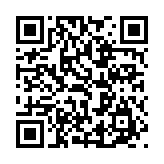 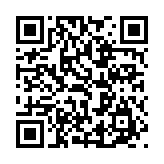 Vergleiche deine Messkurven mit den idealen Kurven auf den Satzkarten. Wodurch kommen die Abweichungen der Messkurve von der idealen Kurve zustande?Ziehe eine Aufgabenkarte und finde mithilfe der Satzkarten möglichst viele richtige Antworten (Tipp: Mögliche Antworten). Stelle deine gefundenen Antworten in der Tabelle grafisch dar. 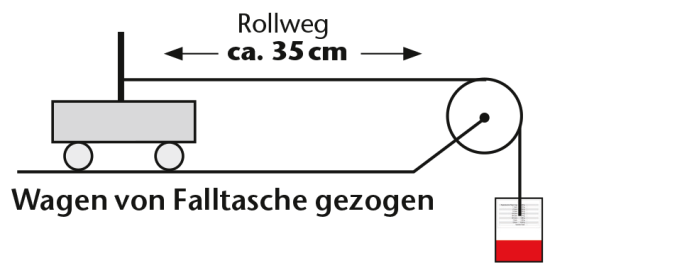 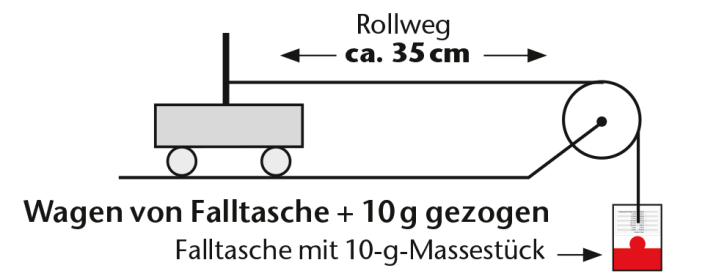 Zeit-WegZeit-GeschwindigkeitZeit-Beschleunigung